Formulaire de candidature Vivats 2022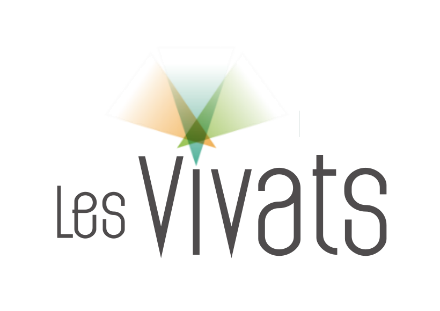 Fournisseur, Lieu d’accueil etlieu de diffusion culturelleLa période de dépôt de candidatures est du 7 juin 2022 au 16 septembre 2022.POUR DÉPOSER UNE CANDIDATURELire les règlements du concours : https://lesvivats.org/reglements/Lire les informations concernant chacune des catégories : https://lesvivats.org/concours-vivats/Remplir les différentes sections du formulaire de candidature et l’enregistrer en utilisant : Formulaire2022_NOMDEVOTREORGANISATION (obligatoire)Envoyer par courriel AVANT LE 16 SEPTEMBRE 2022 (17h) tous les formulaires à l’adresse courriel clarocque@rqfe.org. Indiquez dans le titre du courriel : Candidature finale NOM DE VOTRE ORGANISATION.Joindre également à ce courriel les documents suivants :2 photos (haute résolution) illustrant votre dossier (obligatoire)Facultatif : Un document complémentaire (d’un maximum de 2 pages) pour faciliter la compréhension de votre dossier de candidature. Ce document peut être en format Word, PDF, Excel ou PowerPoint.Le matériel envoyé dans le cadre d’une candidature au concours Les Vivats demeure la propriété du Conseil québécois des événements écoresponsables. Les textes, photos et documents reçus pourront être utilisés dans le cadre des communications entourant Les Vivats (promotion du concours, promotion des lauréats, etc.)FournisseurLe prix Fournisseur soulignera l'excellence du travail d'un fournisseur pour l'ensemble de ses choix responsables. Son implication permet aux organisateurs d'événements d'atteindre leurs objectifs d'écoresponsabilité. Pour plus d’informations : https://lesvivats.org/fournisseur/Lieu d’accueil et lieu de diffusion culturelleLe prix Lieu d'accueil et de diffusion culturelle souligne l'excellence du travail d'un lieu où se tiennent des événements pour l'ensemble de ses choix responsables. Son implication permet aux organisateurs d'événements d'atteindre leurs objectifs d'écoresponsabilité. Le dossier de candidature d'un lieu d'accueil doit faire connaître au jury les mesures qu'il a mises en place. Ces mesures peuvent être de différents ordres. Pour plus d’informations : https://lesvivats.org/prix-vivats-lieu-daccueilAVERTISSEMENT ce texte sera publié sur le site Les Vivats et sur Facebook pour faire la promotion de vos actions responsables.CatégoriesPour quelle(s) catégorie(s) soumettez-vous une candidature ? * Prix Fournisseur Prix Lieu d’accueil et lieu de diffusion culturelleDescription des catégoriesCoordonnées de l’organisationNom de l’organisation*Adresse de votre place d’affaires*Ville *Province *Code postal *Adresse du site WebCompte FacebookCompte LinkedInCompte TwitterType de produits ou services offerts *Coordonnées de la personne qui dépose la candidatureNom, prénom *Titre *Courriel *Téléphone *Résumé public                                    Résumé de votre organisation. (450 caractères maximum) * Description générale des mesures responsables1. Description de votre engagement envers le développement durable et des mesures responsables mises en place par votre organisation afin d’améliorer votre bilan en développement durable (3250 caractères maximum) ? * 2. Quels ont été les impacts environnementaux, sociaux et économiques, quantitatifs et qualitatifs, des mesures responsables (2000 caractères maximum) ? * 3. En quoi ces mesures sont novatrices (2000 caractères maximum) ? * 4. Quelles sont les difficultés que vous avez rencontrées dans l’application de ces mesures et comment avez-vous réussi à les surmonter (1750 caractères maximum) ? * 5. Comment avez-vous sensibilisé, formé et mobilisé vos parties prenantes (1750 caractères maximum) ? * 6. Quels moyens avez-vous mis en place pour vous assurer de la réussite de votre démarche responsable (1750 caractères maximum) ? * 